FIN 440										LECTURE 4 FINANCIAL RATIO ANALYSISCHAPTER REFERENCE – CHP 3LIQUIDITY RATIOSCurrent Ratio = Current Asset / Current Liability   (x or %) Quick Ratio = (Current Asset - Inventory) / Current Liability (x or %)NWC to TA ratio = NWC/TA  (x or %)Cash Ratio = (Cash + Marketable Securities)/CL  (x or %)Interval Measure = (Cash + Mkt Sec + A/R) / Avg Daily Expenses  (days)Average Daily Expenses = (COGS + Admin. Exp + Operating Expenses) / 360  ($/day)Gross Working Capital = Current Assets     ($)Net Working Capital = CA - CL  ($)Payables Deferral Period = (Average A/P) / Daily Sales or Daily COGS  (days)Daily Expenses = (COGS + Other Expenses) / 360  (TK) CCC  = (Inv/Daily COGS) + (Rec/ Daily Credit Sales) – (A/P/ Daily Expenses)ACTIVITY RATIOSInventory Turnover Ratio = Sales / Inventory   (x)Inventory Turnover Period = 360 / Inventory Turnover Ratio   (day or Inv / Daily Sales)Daily Sales = sales / 360  ($/day)Receivable Turnover Ratio = Sales / ReceivablesDaily Sales Outstanding = Accounts Receivable / Daily sales   (day)Daily Sales Outstanding = 360 / (Sales / Receivables) = Receivables / Daily Sales (day)Daily Sales Outstanding = 360 / Receivables Turnover Ratio (day)Fixed Asset Turnover Ratio = Sales / Avg Fixed Asset  (x)Fixed Asset Turnover Period = 360 / Fixed Asset Turnover Ratio  (day or Avg. FA / DS)Total Asset Turnover Ratio = Sales / Avg Total Asset  (x)Total Asset Turnover Period = 360 / Total Asset Turnover Ratio  (day)Capital Intensity Ratio = Fixed Asset / Total Asset   (x or %)Current Asset Intensity Ratio = Current Asset / Total Asset  (x or %)Total Asset Turnover Ratio = Sales / Average TA   (x or %)Fixed Asset Turnover Ratio = Sales / Avg Fixed Asset  (x or %)NWC Turnover Ratio = Sales / Avg. NWC  (x or %)Inventory Turnover Ratio = COGS / Avg Inventory  (x or %)Days Sales in Inventory or Inventory Turnover Period = Average Inventory / Daily COGS  (days) DEBT RATIOSDebt Ratio = Total Debt / Total Asset  (x or %)Long Term Debt Ratio = Long Term Debt / Total Asset  (x or %)Long Term Debt to Debt Ratio = Long Term Debt / Total Liability (x or %)Debt Equity Ratio = Long Term Debt / Total Equity  (x or %)Debt Equity Ratio = Total Liability / Total Equity (x or %)TIE Ratio = EBIT / Interest Charges  (x or %)Fixed payment Coverage Ratio = (EBIT + Lease Payment) /{Interest +[Sinking Fund /(1 - Tax Rate)]}  (x or %)Cash Coverage Ratio = (EBIT + Dep.) /InterestPROFITABILITY RATIOSProfit Margin = Net Income / Sales  (x or %)Basic Earning Power (BEP) = EBIT / TA  (x or %)Return on Asset = Net Income / Total Asset   (x or %)Return on Asset = (Net Income+ Interest) / (Debt+Equity) Return on Asset = (Net Income+ Interest) / Total Assets Return On Equity = Net Income / Total Equity  (x or %)WACC = [{Debt(1-Tax)/(Debt+Equity)}*Rd] + [{Equity/(Debt+ Equity)}* Re] (rd = min req rate, re = cost of equity )The CAPMPayout Ratio (POR) = Dividend / Earning  (%)Plowback Ratio = 1 - POR = (Earning - Div)/Earning  (%)MARKET RATIOSEarning Per Share = Net Income / Shares Outstanding  ($/share)Price = Price per Share  (Tk/share)Book Value per Share (BVPS) = Total Equity / SOS  ($/share)Market / Book = Market Price / BVPS  (x or %)Market Value = Price * SOS  ($)Book Value = Total Equity  ($)Price / Earning Ratio = market price per share / EPS  (x)The DUPONT MODEL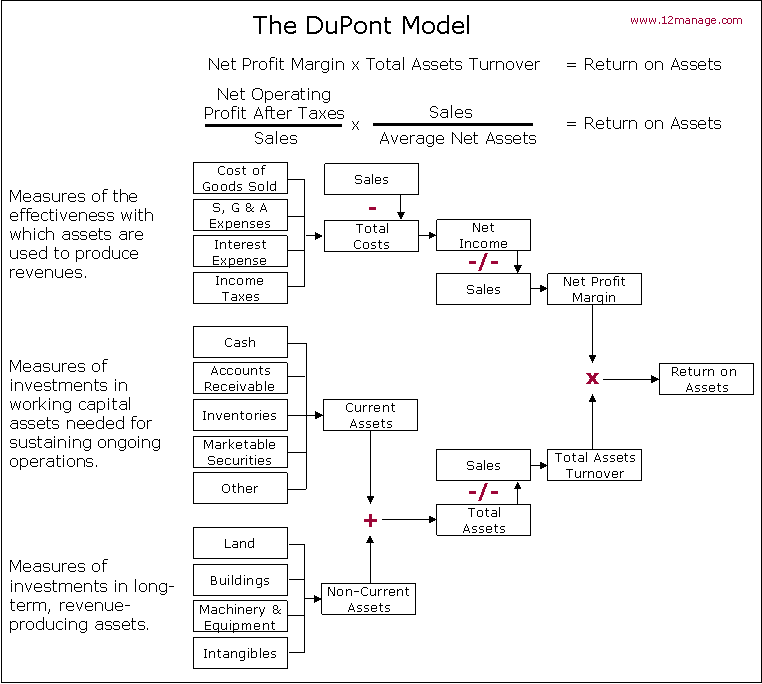 